Совмещенные индивидуальный образовательный маршрут и индивидуальная образовательная программа, мониторинг индивидуального развития для ребенка с ОВЗ (индивидуальная АОП)Ф.И.О. ребенка1Дата рождения1Цель: выстраивание системы работы с ребенком, имеющим ОВЗ, в условиях:компенсирующей группы;I. Общие сведенияДата поступления в образовательную организацию: 2 ноября 2015 г.Режим пребывания:группа неполного дня (группа кратковременного пребывания);Сопровождение тьютора:нет.II. Специфика индивидуального образовательного маршрутаМодуль 2.1. Создание «без барьерной» среды: специфика условий представлена в АООП ДО для детей с ОВЗ (описание преемственно с ФГОС НОО для детей с ОВЗ и дополнено рекомендациями Г.В. Яковлевой)Материально-технические условия:Для обеспечения образовательной деятельности необходимо в групповых и других помещениях, предназначенных для образовательной деятельности детей (музыкальном, спортивном залах, зимнем саду, изостудии, театре и др.), создавать условия для общения и совместной деятельности детей как со взрослыми, так и со сверстниками в разных групповых сочетаниях. Дети должны иметь возможность собираться для игр и занятий всей группой вместе, а также объединяться в малые группы в соответствии со своими интересами.Для этого в групповых помещениях и на прилегающих территориях пространство должно быть организовано так, чтобы можно было играть в различные, в том числе сюжетно-ролевые игры. В групповых помещениях и на прилегающих территориях должны находиться оборудование, игрушки и материалы для разнообразных сюжетно-ролевых и дидактических игр, в том числе предметы-заместители.Архитектурная среда и учебное пространствокомпьютерная техника (персональный компьютер учителя, множительная техника);интерактивная доска;аудиторная доска с магнитной поверхностью и набором приспособлений для крепления таблиц, картинок и т. д.;погремушки и музыкальные инструменты (фортепиано, бубен, деревянные ложки, треугольник, трещотки, маракасы, металлофон);музыкальный центр и набор СD дисков с аудиоматериалом;телевизор и набор видеоматериалов;реквизит для танцев и двигательных упражнений (флажки, мячи разных размеров, ленточки, платочки, обручи, скакалки, гимнастические палки).Специальное оборудованиеДля ребенка с нарушениями речи необходим уголок с подборкой иллюстраций с предметными и сюжетными картинками, игрушки для обыгрывания стихов, потешек, карточки с изображением правильной артикуляции звуков, схемы разбора слова, предложения, иллюстративные материалы для закрепления и автоматизации звуков, индивидуальные зеркала для обучающихся.Наборы дидактических игр, раздаточного материала, картинок для фронтальной и индивидуальной работы.Для художественно-эстетического развития детей с ТНР и коррекции нарушений развития фонематического слуха и ритмической структуры подбираются музыкально-дидактические игры: на обогащение слухового опыта; на определение характера музыки; на развитие звуковысотного слуха; на развитие музыко-слуховой памяти; на развитие тембрового слуха; на развитие чувства ритма.Модуль 2.2. Общие и специальные условия организации коррекционно-педагогического процесса представлены в АООП детского сада; в соответствии с особыми образовательными потребностями и ограниченными возможностями здоровья.Модуль 2.3. Интеграция с медицинским направлением индивидуальной программы абилитации (ИПРА)Комплекс реабилитационных медицинских мероприятийIII. Индивидуальная образовательная программаМодуль 3.1 Комплексирование программ3.1.1. Выбор среди вариативных (примерных) ООП дошкольного образования (в Навигаторе ФИРО):Образовательная программа дошкольного образования «От рождения до школы» / Под редакцией Н.Е. Вераксы, Т.С. Комаровой, М.А. Васильевой3.1.2. Выбор среди Примерных АООП для детей с ОВЗ:ПрАООП для детей с ТНР3.1.3. Выбор среди Вариативных адаптированных ООП для детей с ОВЗ:Образовательная программа дошкольного образования «Образовательная программа дошкольного образования для детей с тяжелыми нарушениями речи (общим недоразвитием речи) с 3 до 7 лет». Издание третье, переработанное и дополненное в соответствии с ФГОС ДО / Н.В. НищеваМодуль 3.2. Интерактивное сопровождение программ:1.2.1. Использование интерактивных программ:Картотека презентаций к НОД3.2.2. Интерактивное сопровождение образовательных областейИнтерактивное сопровождение на основе комплекса компьютерных игр и упражнений портала Мерсибо3.2.2А. Образовательная область: Социально-коммуникативное развитие3.2.2Б. Образовательная область: Речевое развитие3.2.2В. Образовательная область: Познавательное развитие3.2.2Г. Образовательная область: Художественно-эстетическое развитие3.2.2Д. Образовательная область: Физическое развитие3.3. Содержание индивидуального психолого-педагогического сопровождения, в соответствии с ИОП3.4. Адаптированный учебный план и формы индивидуального психолого-педагогического сопровождения (программа коррекционной работы в соответствии с особыми образовательными потребностями ребенка)IV. Программа сотрудничества с семьейV. Мониторинг индивидуального развития5.1. Результаты мониторинга индивидуального развития ребенка на основе совместной экспертной оценки освоения ИОП родителями и специалистами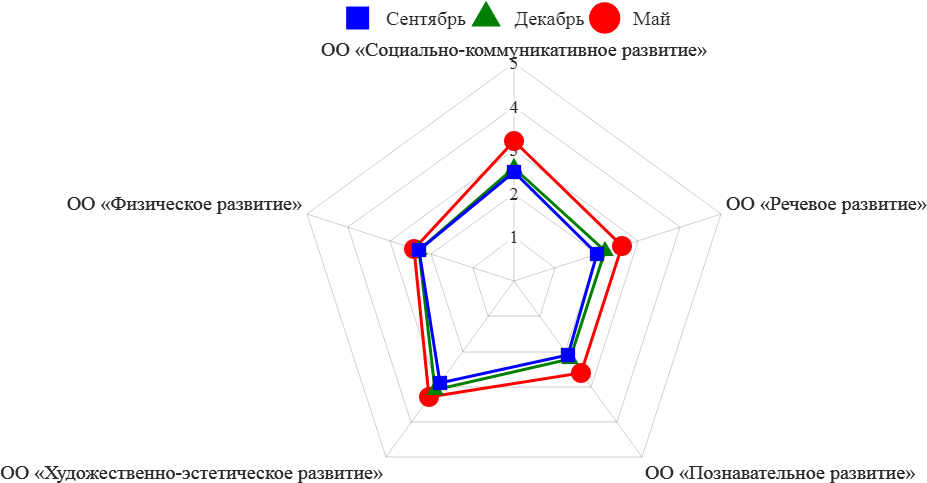 Заключение и рекомендации ПМПКРекомендации для реализации права на образование:нуждается в создании специальных условий, связанных с реализацией АООП дошкольного возраста;Образовательная программа:адаптированная основная образовательная программа для детей с ОВЗ дошкольного возраста;Конкретизация категории ОВЗ:ПрАООП для детей с ТНРПсихолого-педагогическая характеристикаВнешний вид ребёнка: Опрятная, одета в соответствии с погодой, режимными моментами.Исследование движений и действий: Раскоординирована, движения не чёткие, хаотичныеСостояние эмоционально-волевой сферы: Не сформированаСостояние психических процессов и познавательной деятельности: не соответствуют возрастуИзучение представлений о ближайшем окружении, об окружающем мире: не сформированоОсобенности речевой деятельности: речь отсутствуетСостояние игровой деятельности: манипулятивная, предметно игровая.Состояние продуктивной деятельности: не соответствует возрастуОсновная цель на текущий период в направлении развития и социализации ребенка (полугодие)Освоение ребенком примерной ООП дошкольного образования, вариативной ООП Образовательная программа дошкольного образования «От рождения до школы» / Под редакцией Н.Е. Вераксы, Т.С. Комаровой, М.А. Васильевой , а также Примерной адаптированной основной образовательной программы дошкольного образования ПрАООП для детей с ТНРОбщие задачи на период реализации ИОМ и ИОПСоздание коррекционно-педагогических условий для обучения и воспитания с целью уменьшения и устранения недостатков речевой, речемыслительной, познавательной, коммуникативной, двигательной деятельности, организации эмоционально-волевой сферы и компенсации нарушений в развитии.Режим пребывания ребенка в ОУТри раза в неделю, неполный деньСоматическое состояниеЧетвертая группа здоровьяРекомендации специалистов медицинского профиляЛечение и наблюдение у невролога, кардиологаПротивопоказанияОтсутствуютВзаимодействие специалистов ОУРекомендованы занятия с учителем-логопедомРекомендованы занятия с педагогом-психологомЗаключение и рекомендации врачаВрач-специалист: ЛФК, массажРекомендации для организации обучения и воспитанияВиды психолого-педагогической коррекции, в которой нуждается ребёнок-инвалид: эмоционально-волевых нарушений и поведенческих реакций; речевых недостатков; взаимоотношений в семье, детском коллективе, с учителями; формирование мотивации к обучению; социально-бытовых навыковзанятия с логопедом и дефектологомПротивопоказаниянетнетНомерМероприятиеСрокВосстановительная терапияЛечение и наблюдение у невролога, кардиологас 25.12.2014 по 01.01.2020Образовательные задачи и критерии мониторинга детского развитияМониторинг детского развитияМониторинг детского развитияМониторинг детского развитияОбразовательные задачи и критерии мониторинга детского развитияНачало годаСередина годаКонец года1 этап организации образовательной деятельности1 этап организации образовательной деятельности1 этап организации образовательной деятельности1 этап организации образовательной деятельностиРебенок адаптируется в условиях группы.223Выражает интерес и проявляет внимание к различным эмоциональным состояниям человека.444Выбирает род занятий, участников по совместной деятельности, избирательно и устойчиво взаимодействует с детьми.223Сам вступает в общение, использует вербальные средства.2342 этап организации образовательной деятельности2 этап организации образовательной деятельности2 этап организации образовательной деятельности2 этап организации образовательной деятельностиСтремится к общению со сверстниками в быту и в игре под руководством взрослого.223Регулирует свое поведение в соответствии с усвоенными нормами и правилами, проявляет кооперативные умения в процессе игры, соблюдая отношения партнерства, взаимопомощи, взаимной поддержки.223Замечает несоответствие поведения других детей требованиям взрослого.2223 этап организации образовательной деятельности3 этап организации образовательной деятельности3 этап организации образовательной деятельности3 этап организации образовательной деятельностиОсваивает культурно-гигиенические навыки и навыки самообслуживания, соответствующие возрастным возможностям, ориентируясь на образец и словесные просьбы.333Взаимодействует со взрослыми в быту и в различных видах деятельности.223Использует предметы домашнего обихода, личной гигиены, действует с ними с незначительной помощью взрослого.444Образовательные задачи и критерии мониторинга детского развитияМониторинг детского развитияМониторинг детского развитияМониторинг детского развитияОбразовательные задачи и критерии мониторинга детского развитияНачало годаСередина годаКонец года1 этап организации образовательной деятельности1 этап организации образовательной деятельности1 этап организации образовательной деятельности1 этап организации образовательной деятельностиРазличает на слух речевые и неречевые звучания, узнает знакомых людей и детей по голосу, дифференцирует шумы.233Понимает названия предметов обихода, игрушек, частей тела человека и животных, глаголов, обозначающих движения, действия, эмоциональные состояния человека, прилагательных, обозначающих некоторые свойства предметов.234Произносит простые по артикуляции звуки, легко воспроизводит звуко-слоговую структуру двух-трехсложных слов, состоящих из открытых, закрытых слогов, с ударением на гласном звуке.224Проявляет речевую активность, употребляет существительные, обозначающие предметы обихода, игрушки, части тела человека и животных, некоторые явления природы.223Называет действия, предметы, изображенные на картинке, персонажей сказок.2332 этап организации образовательной деятельности2 этап организации образовательной деятельности2 этап организации образовательной деятельности2 этап организации образовательной деятельностиПонимает многие грамматические формы слов (косвенные падежи существительных, простые предложные конструкции, некоторые приставочные глаголы). Понимает и выполняет словесную инструкцию взрослого из нескольких звеньев.222Пересказывает литературные произведения, по иллюстративному материалу (картинкам, картинам, фотографиям), содержание которых отражает эмоциональный, игровой, трудовой, познавательный опыт детей.222Использует в процессе продуктивной деятельности все виды словесной регуляции: словесного отчета, словесного сопровождения и словесного планирования деятельности.222Повторяет двустишья и простые потешки. Умеет осмысливать образные выражения и объяснять смысл поговорок (при необходимости прибегает к помощи взрослого).2223 этап организации образовательной деятельности3 этап организации образовательной деятельности3 этап организации образовательной деятельности3 этап организации образовательной деятельностиОтвечает на вопросы с помощью не только отдельных слов, но и простых распространенных предложений несложных моделей, дополняя их жестами.223Выполняет речевые действия в соответствии с планом повествования, составляет рассказы по сюжетным картинкам и по серии сюжетных картинок, используя графические схемы, наглядные опоры.222Отражает в речи элементарные сведения о мире людей, природе, об окружающих предметах. Составляет различные виды описательных рассказов, текстов (описание, повествование, с элементами рассуждения) с соблюдением цельности и связности высказывания, составляет творческие рассказы.222Демонстрирует навыки фонематического восприятия (осуществляет слуховую и слухопроизносительную дифференциацию звуков по всем дифференциальным признакам).222Демонстрирует навыки слогового и звуко-буквенного анализа. Владеет языковыми операции, обеспечивающими овладение грамотой.222Образовательные задачи и критерии мониторинга детского развитияМониторинг детского развитияМониторинг детского развитияМониторинг детского развитияОбразовательные задачи и критерии мониторинга детского развитияНачало годаСередина годаКонец года1 этап организации образовательной деятельности1 этап организации образовательной деятельности1 этап организации образовательной деятельности1 этап организации образовательной деятельностиМожет заниматься интересным для него делом, не отвлекаясь, в течение пяти-десяти минут.334Ориентируется в телесном пространстве, называет части тела: правую и левую руку; направления пространства «от себя».222Различает понятия «много», «один», «по одному», «ни одного», устанавливает равенство групп предметов путем добавления одного предмета к меньшему количеству или убавления одного предмета из большей группы.223Путем практических действий и на основе зрительного соотнесения сравнивает предметы по величине, выстраивает сериационный ряд.2232 этап организации образовательной деятельности2 этап организации образовательной деятельности2 этап организации образовательной деятельности2 этап организации образовательной деятельностиНа основе не только практической, но и зрительной ориентировки в свойствах предметов подбирает предметы по форме, величине, идентифицирует цвет предмета с цветом образца-эталона, называет цвета спектра, геометрические фигуры.223Учится считать до 9 (на основе наглядности), называет итоговое число, осваивает порядковый счет.223Моделирует различные действия, направленные на воспроизведение величины, формы предметов, протяженности, удаленности с помощью пантомимических, знаково-символических графических и других средств.2223 этап организации образовательной деятельности3 этап организации образовательной деятельности3 этап организации образовательной деятельности3 этап организации образовательной деятельностиОпределяет части суток, связывая их с режимными моментами, но иногда ошибается, не называет утро-вечер.222Узнает реальные явления и их изображения: контрастные времена года (лето и зима) и части суток (день и ночь).233Устанавливает причинно-следственные связи между условиями жизни, внешними и функциональными свойствами в животном и растительном мире на основе наблюдений и практического экспериментирования.222Понимает и употребляет некоторые предлоги, обозначающие пространственные отношения предметов: на, в, из, под, над.222Образовательные задачи и критерии мониторинга детского развитияМониторинг детского развитияМониторинг детского развитияМониторинг детского развитияОбразовательные задачи и критерии мониторинга детского развитияНачало годаСередина годаКонец года1 этап организации образовательной деятельности1 этап организации образовательной деятельности1 этап организации образовательной деятельности1 этап организации образовательной деятельностиРассматривает картинки, предпочитает красочные иллюстрации.455Проявляет интерес к изобразительной деятельности, эмоционально положительно относится к ее процессу и результатам.444Осваивает изобразительные навыки, пользуется карандашами, фломастерами, кистью, мелками.334Может сосредоточиться и слушать стихи, песни, мелодии, эмоционально на них реагирует.3342 этап организации образовательной деятельности2 этап организации образовательной деятельности2 этап организации образовательной деятельности2 этап организации образовательной деятельностиПрислушивается к окружающим звукам, узнает и различает голоса детей, звуки различных музыкальных инструментов.233Воспроизводит темп и акценты в движениях под музыку.333Владеет основными продуктивной деятельности, проявляет инициативу и самостоятельность в разных видах художественно-эстетической деятельности.2223 этап организации образовательной деятельности3 этап организации образовательной деятельности3 этап организации образовательной деятельности3 этап организации образовательной деятельностиСотрудничает со взрослым в продуктивных видах деятельности (лепке, аппликации, изобразительной деятельности, конструировании др.).333С помощью взрослого и самостоятельно выполняет музыкально-ритмические движения и действия на шумовых музыкальных инструментах.333Использует в играх знания, полученные в ходе экскурсий, знакомства с художественной литературой, картинным материалом, народным творчеством и т.д.222Образовательные задачи и критерии мониторинга детского развитияМониторинг детского развитияМониторинг детского развитияМониторинг детского развитияОбразовательные задачи и критерии мониторинга детского развитияНачало годаСередина годаКонец года1 этап организации образовательной деятельности1 этап организации образовательной деятельности1 этап организации образовательной деятельности1 этап организации образовательной деятельностиВыполняет физические упражнения по показу в сочетании со словесной инструкцией инструктора по физической культуре (воспитателя).222Осваивает все основные движения, хотя их техническая сторона требует совершенствования.2222 этап организации образовательной деятельности2 этап организации образовательной деятельности2 этап организации образовательной деятельности2 этап организации образовательной деятельностиПрактически ориентируется и перемещается в пространстве.334Принимает активное участие в подвижных играх с правилами. Знает и подчиняется правилам подвижных игр, эстафет, игр с элементами спорта.222Выполняет основные виды движений и упражнения по словесной инструкции взрослых: согласованные движения, а также разноименные и разнонаправленные движения.2223 этап организации образовательной деятельности3 этап организации образовательной деятельности3 этап организации образовательной деятельности3 этап организации образовательной деятельностиРазвита способность к пространственной организации движений. Осуществляет элементарное двигательное и словесное планирование действий в ходе спортивных упражнений.222Владеет элементарными нормами и правилами здорового образа жизни (в питании, двигательном режиме, закаливании, при формировании полезных привычек и др.).333Особые образовательные потребности ребенка по отношению к группе, в которой он находитсяКоррекционные разделы АОП, трансформируемые под ООП ребенкаЗадачиМетодические приемы и используемые технологииНарушения мелкой моторикиОО «Физическое развитие»ОО «Речевое развитие»Формирование дифференцированных движений пальцев рук и кисти, координации движений обеих рук.Игры с мелкими предметами в условиях семейного воспитания и обучения.Включение заданий по развитию мелкой моторики в индивидуальные занятия с логопедом.Организация пальчиковой гимнастики вместе со сверстниками во время проведения индивидуальных и подгрупповых занятий воспитателем.Индивидуальные занятия с воспитателем и логопедом по подготовке руки к письму.Быстрая истощаемостьВсе образовательные областиФормирование охранительного режима в режимных моментах и процессах группы.Учет состояния работоспособности ребенка во время выполнения групповых и индивидуальных заданий.Охранительный режим.Введение дополнительной физкультурной минутки.Частая смена видов деятельности.Снижение двигательной нагрузки по сравнению со сверстниками.Нарушения вниманияОО «Познавательное развитие»ОО «Физическое развитие»Формирование познавательной активности и ориентировок «Что это? Что с ним можно делать?».Формирование установки на сосредоточение и переключение, распределение внимания.Дидактические игры и упражнения на развитие произвольного внимания.Включение заданий на развитие слухового внимания в занятия логопеда и музыкального руководителя.Нарушения памятиОО «Речевое развитие»ОО «Социально-коммуникативное развитие»Расширение объема двигательной памяти.Формирование взаимосвязи между процессами запоминания и воспроизведения речевого материала на основе движений и приемов мнемотехники.Расширение объема слуховой, словесной, речевой памяти.Расширение объема зрительной памяти.Игры на расширение словарного запаса и его закрепление; на умении соотносить слово с предметом и/или картинкой.Трудности в организации познавательной деятельности, развитии мышленияОО «Познавательное развитие»Формирование познавательной мотивации и интересов, развитие любознательности.Развитие наглядно-действенного мышления.Использование дидактических игр, направленных на развитие мышления.Освоение приемов анализа, обобщения, сравнения, аналогии, абстрагирования и др.Нарушения восприятия и несформированность навыков конструированияОО «Художественно-эстетическое развитие»Формирование предметно-изобразительных навыков.Формирование умений рисовать, делать аппликативные поделки, лепить по образцу, по аналогии, изменяя образец.Формирование конструктивных умений по образцу и по аналогии с действиями взрослого, умения ориентироваться на схему.Совместное рисование в паре со взрослым, родителями.Совместная аппликация в паре со взрослым, родителями.Совместная лепка в паре со взрослым, с родителями.Конструирование в паре со взрослым и сверстником.Направление работыКол-во занятий в неделюКоличество занятий (часов) в годФорма проведенияФ.И.О. специалистаПедагогическая помощь1 занятие в неделю36 занятий (учебных часов) в годИндивидуальные занятияИгровые досугиВоспитатели:Шкоденко Ирина ГеннадьевнаПсихологическая помощь1 занятие в неделю36 занятий (учебных часов) в годИндивидуальные занятияСовместная образовательная деятельность с родителямиИгровые сеансыПсихолог:Хакимова Ольга СтаниславовнаЛогопедическая помощь3 занятия в неделю108 занятий (учебных часов) в годИндивидуальные занятияИгровые сеансыЛогопед:Светлолобова Оксана АндреевнаМузыкальные занятия2 занятия в неделю72 занятия (учебных часов) в годГрупповые занятияСовместная образовательная деятельность с родителямиМузыкальные досугиМузыкальный руководитель:Суркова Ольга АнатольевнаЗадачиМероприятияСрок проведения и ответственныйОзнакомление родителей с результатами первичной, промежуточной и итоговой диагностикиИндивидуальные беседыСентябрь, февраль, майВоспитатели, специалистыПроведение консультаций по освоению ООП дошкольного образования и вовлечение в совместную образовательную деятельность с детьмиИндивидуальные консультацииВ течение годаВоспитатели, педагог-психолог, воспитатель по физической культуре, музыкальный руководитель, методистСоздание условий для социализации детей в обществе, инклюзия в среду нормально развивающихся сверстниковОрганизация совместных праздников и досуговВ течение годаТьютор, педагог-психолог, методистПроведение консультаций по освоению адаптированной ООП дошкольного образования и вовлечение в совместную коррекционно-развивающую деятельность с детьмиИндивидуальные консультацииТематические встречиВ течение годаСпециалисты коррекционного профиля, педагог-психолог, методист, специалисты медицинского профиляОбеспечение равных условий при подготовке детей к школеИндивидуальные занятия со специалистамиВ середине и в конце учебного года в подготовительной к школе группеВоспитатели, педагог-психолог, специалисты коррекционного профиляОсвоение образовательных областейОценка родителямиОценка воспитателямиОценка специалистами коррекционного профиляОО «Физическое развитие»42.3ОО «Познавательное развитие»42.3ОО «Речевое развитие»52.3ОО «Социально-коммуникативное развитие»52.8ОО «Художественно-эстетическое развитие»43.1Специфические коррекционные задачи, не входящие в ООП дошкольного образования44